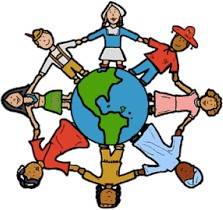 Golden Rule - In this unit we will compare religious and non religious ways of being good and making the world a better place.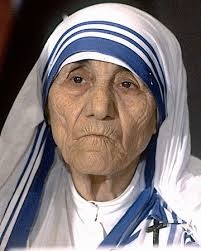 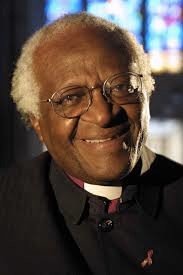 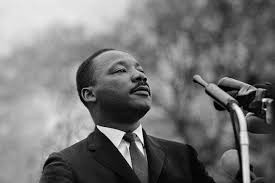 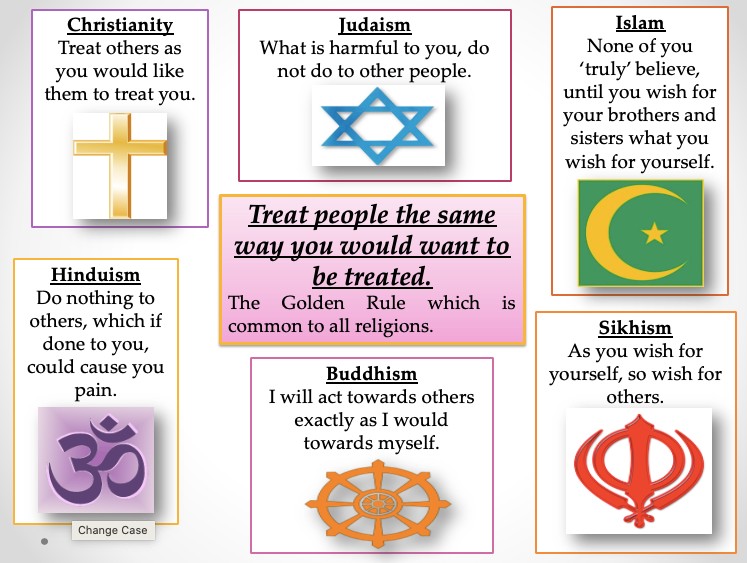 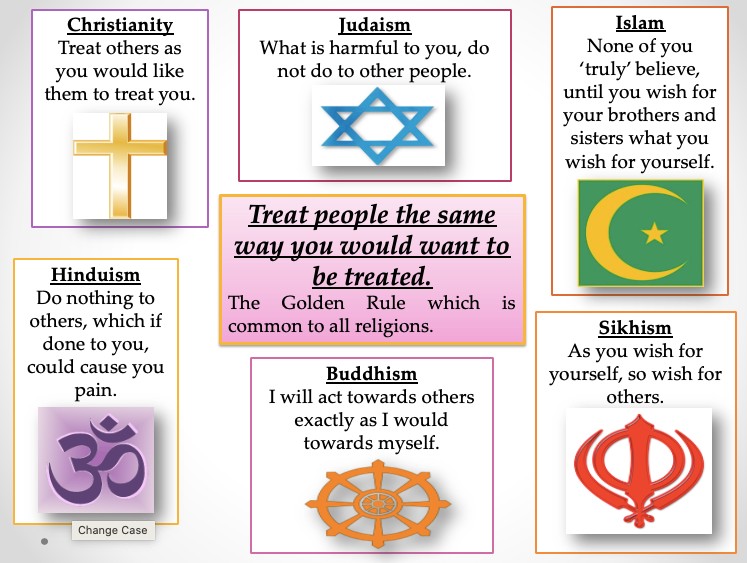 Inspirational Christian figuresTheir religious faith inspired and guided them in their lives, and their contribution to making the world a better 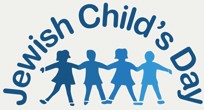 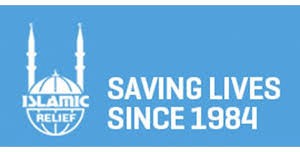 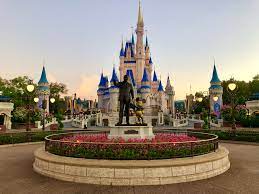 Squirrels – Writing – Staying Safe with ElectricitySquirrels – Writing – Staying Safe with ElectricitySquirrels – Writing – Staying Safe with ElectricityKey Vocabulary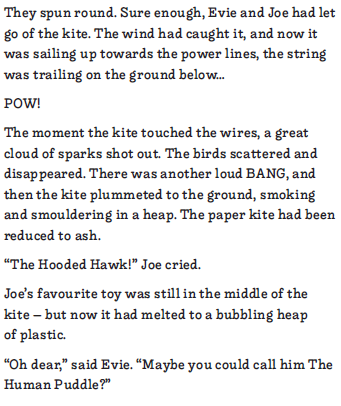 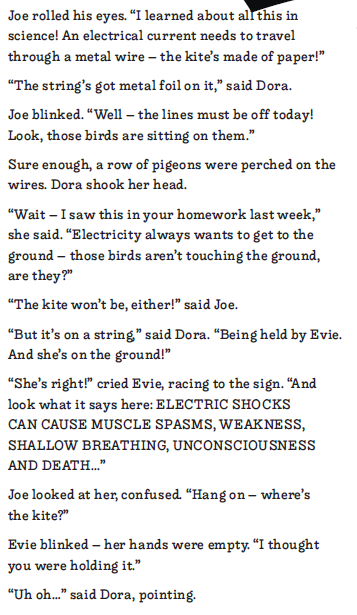 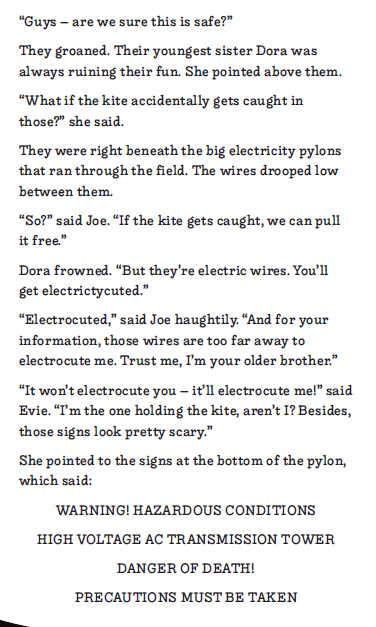 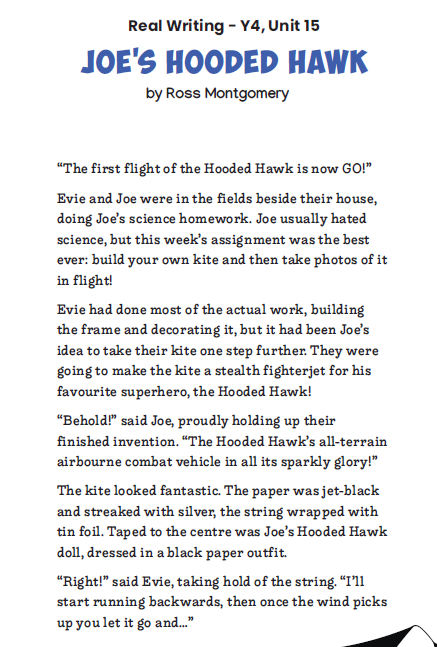 In this unit, pupils will read an engaging narrative forchildren. It is an example of a warning story, where the characterslearn about the dangers of electricity. Pupils will investigate howthe author has created characters, showing their feelings and traitsthrough dialogue as well as through descriptions. They will alsoexplore how synonyms and antonyms can be used to describe,helping to develop their vocabulary choices. In the final writing task,pupils will follow the structure of the model text to write their ownwarning tales about the dangers of electricity.haughtilyIn this unit, pupils will read an engaging narrative forchildren. It is an example of a warning story, where the characterslearn about the dangers of electricity. Pupils will investigate howthe author has created characters, showing their feelings and traitsthrough dialogue as well as through descriptions. They will alsoexplore how synonyms and antonyms can be used to describe,helping to develop their vocabulary choices. In the final writing task,pupils will follow the structure of the model text to write their ownwarning tales about the dangers of electricity.plummetIn this unit, pupils will read an engaging narrative forchildren. It is an example of a warning story, where the characterslearn about the dangers of electricity. Pupils will investigate howthe author has created characters, showing their feelings and traitsthrough dialogue as well as through descriptions. They will alsoexplore how synonyms and antonyms can be used to describe,helping to develop their vocabulary choices. In the final writing task,pupils will follow the structure of the model text to write their ownwarning tales about the dangers of electricity.precautionIn this unit, pupils will read an engaging narrative forchildren. It is an example of a warning story, where the characterslearn about the dangers of electricity. Pupils will investigate howthe author has created characters, showing their feelings and traitsthrough dialogue as well as through descriptions. They will alsoexplore how synonyms and antonyms can be used to describe,helping to develop their vocabulary choices. In the final writing task,pupils will follow the structure of the model text to write their ownwarning tales about the dangers of electricity.shallowIn this unit, pupils will read an engaging narrative forchildren. It is an example of a warning story, where the characterslearn about the dangers of electricity. Pupils will investigate howthe author has created characters, showing their feelings and traitsthrough dialogue as well as through descriptions. They will alsoexplore how synonyms and antonyms can be used to describe,helping to develop their vocabulary choices. In the final writing task,pupils will follow the structure of the model text to write their ownwarning tales about the dangers of electricity.stealthIn this unit, pupils will read an engaging narrative forchildren. It is an example of a warning story, where the characterslearn about the dangers of electricity. Pupils will investigate howthe author has created characters, showing their feelings and traitsthrough dialogue as well as through descriptions. They will alsoexplore how synonyms and antonyms can be used to describe,helping to develop their vocabulary choices. In the final writing task,pupils will follow the structure of the model text to write their ownwarning tales about the dangers of electricity.currentIn this unit, pupils will read an engaging narrative forchildren. It is an example of a warning story, where the characterslearn about the dangers of electricity. Pupils will investigate howthe author has created characters, showing their feelings and traitsthrough dialogue as well as through descriptions. They will alsoexplore how synonyms and antonyms can be used to describe,helping to develop their vocabulary choices. In the final writing task,pupils will follow the structure of the model text to write their ownwarning tales about the dangers of electricity.electricIn this unit, pupils will read an engaging narrative forchildren. It is an example of a warning story, where the characterslearn about the dangers of electricity. Pupils will investigate howthe author has created characters, showing their feelings and traitsthrough dialogue as well as through descriptions. They will alsoexplore how synonyms and antonyms can be used to describe,helping to develop their vocabulary choices. In the final writing task,pupils will follow the structure of the model text to write their ownwarning tales about the dangers of electricity.electricutedIn this unit, pupils will read an engaging narrative forchildren. It is an example of a warning story, where the characterslearn about the dangers of electricity. Pupils will investigate howthe author has created characters, showing their feelings and traitsthrough dialogue as well as through descriptions. They will alsoexplore how synonyms and antonyms can be used to describe,helping to develop their vocabulary choices. In the final writing task,pupils will follow the structure of the model text to write their ownwarning tales about the dangers of electricity.voltageIn this unit, pupils will read an engaging narrative forchildren. It is an example of a warning story, where the characterslearn about the dangers of electricity. Pupils will investigate howthe author has created characters, showing their feelings and traitsthrough dialogue as well as through descriptions. They will alsoexplore how synonyms and antonyms can be used to describe,helping to develop their vocabulary choices. In the final writing task,pupils will follow the structure of the model text to write their ownwarning tales about the dangers of electricity.acctidentallyIn this unit, pupils will read an engaging narrative forchildren. It is an example of a warning story, where the characterslearn about the dangers of electricity. Pupils will investigate howthe author has created characters, showing their feelings and traitsthrough dialogue as well as through descriptions. They will alsoexplore how synonyms and antonyms can be used to describe,helping to develop their vocabulary choices. In the final writing task,pupils will follow the structure of the model text to write their ownwarning tales about the dangers of electricity.Squirrels - Multiplication and DivisionSquirrels - Multiplication and DivisionKey Vocabulary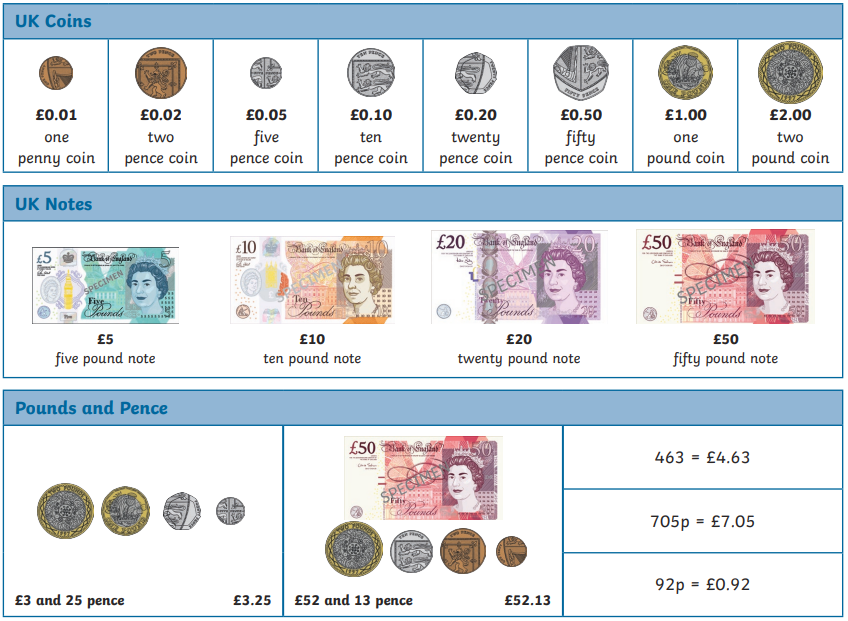 AmountChangeCombinationsEstimateDecimalPencePoundsRoundValueConvertSquirrels - ScienceSquirrels - Scienceelectricity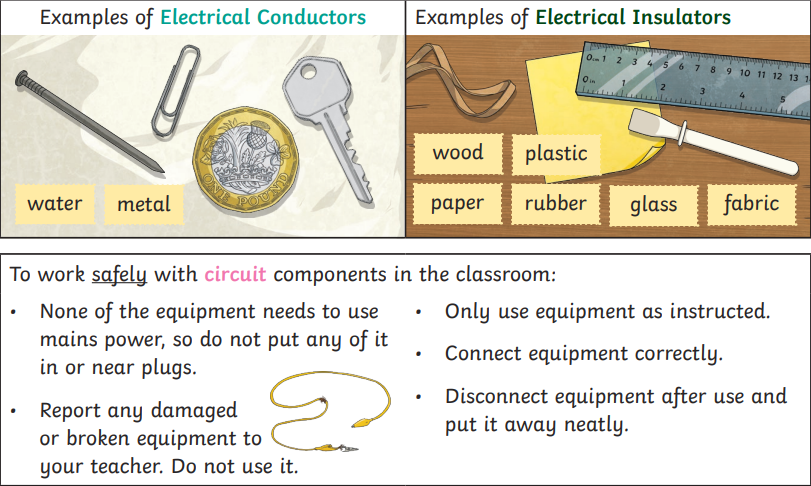 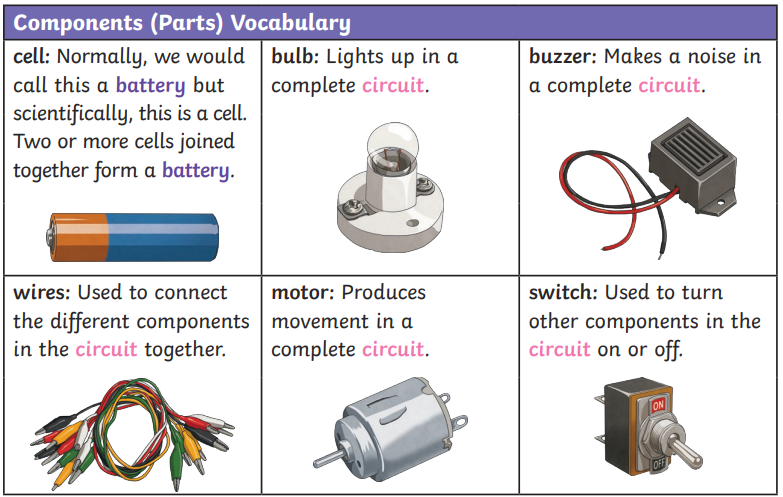 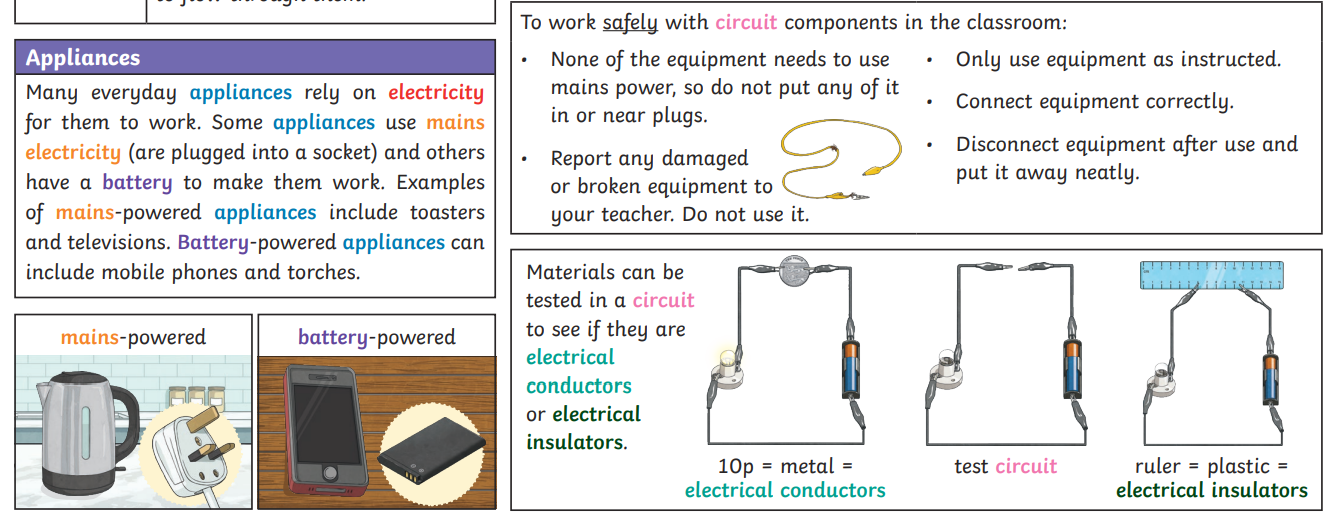 appliancesbatterymainscircuitconductorinsulatorappliancepowerflowKey Vocabulary:Key Vocabulary:DeedsSomething that is done. These can be good or bad.CreatorA person or thing that brings something into existenceTen CommandmentsThe Ten Commandments are the fundamental laws of Jewish and Christian people which tell them how they should live.HumanistA person who trusts scientific method when it comes to understanding how the world works and rejects the idea of the supernatural. Find out more here https://humanism.org.uktikkun olamA Jewish concept defined by acts of kindness performed to perfect or repair the world.tzedakaA Hebrew word meaning "justice" or "righteousness," but commonly used to signify charityzakahIt is compulsory for Muslims to donate money to charity once a year.